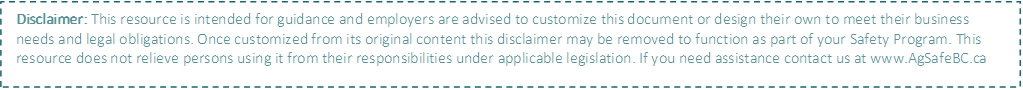 Company Name:Company Name:Company Name:Workplace location:  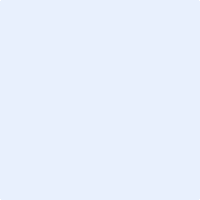 Varied: Extraction FacilityPrepared by:Prepared by:Prepared by:Date:Tasks / ActivitiesHazardRisk LevelControl MeasuresHydrocarbon ExtractionExplosion/FlammableModerateEnsure proper ventilation in extraction room (always check to ensure ventilation/exhaust equipment is working properly)Ensure worker is wearing appropriate PPE (if respirator is required – fit testing will be required)Properly store all solvents in flammable cabinets when not in useDecant solvents into proper labelled containers and in an area with proper ventilationWorker operating extraction must be deemed competent to operateWorker follows manufacturers manual while operating extraction equipmentWorker follows maintenance schedule for extraction equipment as set out by manualAll repairs/service on extraction equipment is performed by a qualified personWorker inspects extraction equipment prior to useHydrocarbon ExtractionInhalation/Skin ExposureLowEnsure proper ventilation in extraction room (always check to ensure ventilation/exhaust equipment is working properly)Ensure worker is wearing appropriate PPE (if respirator is required – fit testing will be required)Decant solvents into proper labelled containers and in an area with proper ventilationWorker has completed WHMIS course and has been trained on site with chemicals that will be used during the extraction processCO2 ExtractionHigh PressureLowWorker operating extraction must be deemed competent to operateWorker follows manufacturers manual while operating extraction equipmentWorker follows maintenance schedule for extraction equipment as set out by manualAll repairs/service on extraction equipment is performed by a qualified personAll high vessel pressures are securedWorker inspects extraction equipment prior to useWorker has completed WHMIS courseCO2 ExtractionHigh TemperatureLowWorker dons PPE prior to handling any aspect of the equipment that will experience high temperaturesAny part of the extraction equipment that will experience high temperatures is identifiedCO2 ExtractionExplosion/Flammable(winterization)ModerateEnsure proper ventilation in extraction room (always check to ensure ventilation/exhaust equipment is working properly)Ensure worker is wearing appropriate PPE (if respirator is required – fit testing will be required)Properly store all solvents in flammable cabinets when not in useDecant solvents into proper labelled containers and in an area with proper ventilationCO2 ExtractionInhalation/Skin Exposure(winterization)ModerateEnsure proper ventilation in extraction room (always check to ensure ventilation/exhaust equipment is working properly)Ensure worker is wearing appropriate PPE (if respirator is required – fit testing will be required)Decant solvents into proper labelled containers and in an area with proper ventilationWorker has completed WHMIS course and has been trained on site with chemicals that will be used during the extraction processAlcohol/Ethanol ExtractionExplosion/FlammableModerateEnsure proper ventilation in extraction room (always check to ensure ventilation/exhaust equipment is working properly)Ensure worker is wearing appropriate PPE (if respirator is required – fit testing will be required)Properly store all solvents in flammable cabinets when not in useDecant solvents into proper labelled containers and in an area with proper ventilationWorker operating extraction must be deemed competent to operateWorker follows manufacturers manual while operating extraction equipmentWorker follows maintenance schedule for extraction equipment as set out by manualAll repairs/service on extraction equipment is performed by a qualified personWorker inspects extraction equipment prior to useAlcohol/Ethanol ExtractionInhalation/Skin ExposureLowEnsure proper ventilation in extraction room (always check to ensure ventilation/exhaust equipment is working properly)Ensure worker is wearing appropriate PPE (if respirator is required – fit testing will be required)Decant solvents into proper labelled containers and in an area with proper ventilationWorker has completed WHMIS course and has been trained on site with chemicals that will be used during the extraction processAlcohol/Ethanol ExtractionCold ExposureLowEnsure worker is wearing proper PPE when super cooling ethanolAlcohol/Ethanol ExtractionEthanol StorageLowThis method requires a great deal of Ethanol, ensure ethanol is stored properly in flammable cabinets or storages facilities that meet regulatory requirements. Agitation ExtractionEntanglementLowEnsure worker does not open lid/access mixture when operating (agitating)Worker operating extraction must be deemed competent to operateWorker follows manufacturers manual while operating extraction equipmentWorker follows maintenance schedule for extraction equipment as set out by manualAll repairs/service on extraction equipment is performed by a qualified personWorker inspects extraction equipment prior to useAgitation ExtractionCold Exposure (ice/dry ice)LowEnsure worker is wearing proper PPE when handling ice/dry iceEnsure dry ice is stored properly (do not fix lid on storage vessel (dry ice expands and could cause the vessel to rupture if lid is fixed in place)Heat and Pressure ExtractionHigh PressureLowWorker operating extraction must be deemed competent to operateWorker follows manufacturers manual while operating extraction equipmentWorker follows maintenance schedule for extraction equipment as set out by manualAll repairs/service on extraction equipment is performed by a qualified personAll high vessel pressures are securedWorker inspects extraction equipment prior to useWorker has completed WHMIS courseHeat and Pressure ExtractionHigh TemperatureLowWorker dons PPE prior to handling any aspect of the equipment that will experience high temperaturesAny part of the extraction equipment that will experience high temperatures is identifiedNotes:Notes:Notes:Notes: